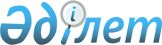 О внесении изменений и дополнений в решение Экибастузского городского маслихата (очередная XIX сессия, IV созыв) от 25 декабря 2009 года N 221/19 "О бюджете города Экибастуза на 2010 - 2012 годы"
					
			Утративший силу
			
			
		
					Решение маслихата города Экибастуза Павлодарской области от 9 февраля 2010 года N 241/20. Зарегистрировано Управлением юстиции города Экибастуза Павлодарской области 11 февраля 2010 года N 12-3-256. Утратило силу в связи с истечением срока действия (письмо маслихата города Экибастуза Павлодарской области от 28 августа 2014 года N 1-17/2-01/221)      Сноска. Утратило силу в связи с истечением срока действия (письмо маслихата города Экибастуза Павлодарской области от 28.08.2014 N 1-17/2-01/221).

      На основании подпункта 1 пункта 1 статьи 6 Закона Республики Казахстан "О местном государственном управлении и самоуправлении в Республике Казахстан", подпункта 4 пункта 2 статьи 106, пункта 5 статьи 109 Бюджетного Кодекса Республики Казахстан, решения Павлодарского областного маслихата (ХХII внеочередная сессия, IV созыв) от 3 февраля 2010 года N 265/22 "О внесении изменений и дополнений в решение областного маслихата (ХХI сессия, IV созыв) от 22 декабря 2009 года N 259/21 "Об областном бюджете на 2010 - 2012 годы" (зарегистрировано в Реестре государственной регистрации нормативных правовых актов за N 3155) и в целях эффективного использования бюджетных средств, Экибастузский городской маслихат РЕШИЛ:



      1. Внести в решение Экибастузского городского маслихата (очередная ХІХ сессия, ІV созыв) от 25 декабря 2009 года N 221/19 "О бюджете города Экибастуза на 2010 - 2012 годы" (зарегистрировано в Реестре государственной регистрации нормативных правовых актов за N 12-3-247, опубликовано в газете "Отарқа" N 3 от 14 января 2010 года, в газете "Вести Екибастуза" N 2 от 14 января 2010 года) следующие изменения и дополнения:



      1) Пункт 1 изложить в следующей редакции:

      "1. Утвердить прилагаемый бюджет города Экибастуза на 2010 - 2012 годы согласно приложениям 1, 2, 3 соответственно, в том числе на 2010 год в следующих объемах:

      1) доходы - 6 679  672 тысяч тенге,

      в том числе по:

      налоговым поступлениям - 4 870 467 тысяч тенге;

      неналоговым поступлениям - 19 746 тысяч тенге;

      поступлениям от продажи основного капитала - 32 000 тысяч тенге;

      поступления трансфертов - 1 757 459 тысяч тенге;

      2) затраты - 6 665 515 тысяч тенге;

      3) чистое бюджетное кредитование - 891 тысяч тенге, в том числе:

      бюджетные кредиты - 891 тысяч тенге;

      4) сальдо по операциям с финансовыми активами - 91 544 тысяч тенге;

      в том числе:

      приобретение финансовых активов - 91 544 тысяч тенге;

      5) дефицит бюджета - -78 278 тысяч тенге;

      6) финансирование дефицита бюджета - 78 278 тысяч тенге";



      2) в пункте 3 цифры "7730" заменить цифрой "67647";



      3) приложение 1 "Бюджет города Экибастуза на 2010 год" изложить в новой редакции согласно приложению 1 к настоящему решению;



      4) приложение 2 "Бюджет города Экибастуза на 2011 год" в разделе "II. Затраты":

      в функциональной группе 07 "Жилищное коммунальное хозяйство" цифры "223306" заменить цифрами "221541", в функциональной подгруппе 3 "Благоустройство населенных пунктов" цифры "171894" заменить цифрами "170129", по администратору бюджетных программ 458 "Отдел жилищно-коммунального хозяйства, пассажирского транспорта и автомобильных дорог района (города областного значения)" цифры "158547" заменить цифрами "156782", в строке "Обеспечение санитарии населенных пунктов" цифры "14922" заменить цифрами "13157";

      в функциональной группе 10 "Сельское, водное, лесное, рыбное хозяйство, особо охраняемые природные территории, охрана окружающей среды и животного мира, земельные отношения" цифры "32505" заменить цифрами "34270", в функциональной подгруппе 1 "Сельское хозяйство" цифры "14816" заменить цифрами "16581", в графе "Администратор бюджетных программ" цифры "462" заменить цифрами "474", в графе "Наименование" в строках "Отдел сельского хозяйства района (города областного значения)", "Услуги по реализации государственной политики на местном уровне в сфере сельского хозяйства" после слова "хозяйства" дополнить словами "и ветеринарии". В графе "Программа" цифры "003" заменить цифрами "005", ниже дополнить строкой следующего содержания: в графе "Программа" дополнить цифрами "007", в графе "Наименование" дополнить словами "Организация отлова и уничтожения бродячих собак и кошек", графу "сумма" дополнить цифрами "1765";



      5) приложение 3 "Бюджет города Экибастуза на 2012 год" в разделе "II. Затраты":

      в функциональной группе 07 "Жилищное коммунальное хозяйство" цифры "374890" заменить цифрами "373125", в функциональной подгруппе 3 "Благоустройство населенных пунктов" цифры "178232" заменить цифрами "176467", по администратору бюджетных программ 458 "Отдел жилищно-коммунального хозяйства, пассажирского транспорта и автомобильных дорог района (города областного значения)" цифры "164170" заменить цифрами "162405", в строке "Обеспечение санитарии населенных пунктов" цифры "14922" заменить цифрами "13157";

      в функциональной группе 10 "Сельское, водное, лесное, рыбное хозяйство, особо охраняемые природные территории, охрана окружающей среды и животного мира, земельные отношения" цифры "35673" заменить цифрами "37438", в функциональной подгруппе 1 "Сельское хозяйство" цифры "16218" заменить цифрами "17983", в графе "Администратор бюджетных программ" цифры "462" заменить цифрами "474", в графе "Наименование" в строках "Отдел сельского хозяйства района (города областного значения)", "Услуги по реализации государственной политики на местном уровне в сфере сельского хозяйства" после слова "хозяйства" дополнить словами "и ветеринарии", в графе "Программа" цифры "003" заменить цифрами "005", ниже, дополнить строкой следующего содержания: в графе "Программа" дополнить цифрами "007", в графе "Наименование" дополнить словами "Организация отлова и уничтожения бродячих собак и кошек", графу "сумма" дополнить цифрами "1765";



      6) приложение 4 "Перечень бюджетных программ развития бюджета города на 2010 год, с разделением на бюджетные программы, направленные на реализацию бюджетных инвестиционных проектов (программ) и на формирование или увеличение уставного капитала юридических лиц" исключить;



      7) приложение 6 "Перечень бюджетных программ поселков, аул (сел), (аульных) сельских округов на 2010 год" изложить в новой редакции согласно приложению 2 к настоящему решению;



      8) приложение 7 "Распределение сумм целевых трансфертов по администраторам бюджетных программ на 2010 год" изложить в новой редакции согласно приложению 3 к настоящему решению;



      9) решение дополнить приложением 8 следующего содержания "Распределение сумм бюджетных кредитов по администраторам бюджетных программ на 2010 год" согласно приложению 4 к настоящему решению.



      2. Контроль за исполнением настоящего решения возложить на постоянную комиссию Экибастузского городского маслихата по экономике и бюджету.



      3. Настоящее решение вводится в действие с 1 января 2010 года.      Председатель сессии,

      секретарь городского маслихата             Г. Балтабекова

Приложение 1              

к решению Экибастузского городского маслихата

(очередная ХX сессия, IV созыв)       

от 9 февраля 2010 года N 241/20      Приложение 1              

к решению Экибастузского городского маслихата

(очередная ХIX сессия, IV созыв)      

от 25 декабря 2009 года N 221/19      Бюджет города Экибастуза на 2010 год

Приложение 2             

к решению Экибастузского городского маслихата

(очередная ХХ сессия, IV созыв)       

от 9 февраля 2010 года N 241/20       Приложение 6             

к решению Экибастузского городского маслихата

(очередная ХIХ сессия, IV созыв)      

от 25 декабря 2009 года N 221/19       Перечень бюджетных программ поселков, аул (сел),

аульных (сельских) округов на 2010 год

Приложение 3             

к решению Экибастузского городского маслихата

(очередная ХХ сессия, IV созыв)       

9 февраляя 2010 года N 241/20         Приложение 7             

к решению Экибастузского городского маслихата

(очередная ХIХ сессия, IV созыв)      

25 декабря 2009 года N 221/19          Распределение сумм целевых трансфертов по

администраторам бюджетных программ на 2010 год

Приложение 4              

к решению Экибастузского городского маслихата

(очередная ХХ сессия, IV созыв)       

от 9 февраля 2010 года N 241/20       Приложение 8              

к решению Экибастузского городского маслихата

(очередная ХIХ сессия, IV созыв)      

от 25 декабря 2009 года N 221/19       Распределение сумм бюджетных кредитов по

администраторам бюджетных программ на 2010 год
					© 2012. РГП на ПХВ «Институт законодательства и правовой информации Республики Казахстан» Министерства юстиции Республики Казахстан
				КатегорияКатегорияКатегорияКатегорияКатегорияСумма (тыс. тенге)Класс                    НаименованиеКласс                    НаименованиеКласс                    НаименованиеКласс                    НаименованиеСумма (тыс. тенге)ПодклассПодклассПодклассСумма (тыс. тенге)СпецификаСпецификаСумма (тыс. тенге)123456I. Доходы66796721НАЛОГОВЫЕ ПОСТУПЛЕНИЯ487046701Подоходный налог10035922Индивидуальный подоходный налог100359204Налоги на собственность28900381Налоги на имущество18143033Земельный налог9098994Налог на транспортные средства1649215Единый земельный налог91505Внутренние налоги на товары, работы и услуги9011532Акцизы174203Поступления за использование природных и других ресурсов8400004Сборы за ведение предпринимательской и профессиональной деятельности382495Налог на игорный бизнес548408Обязательные платежи, взимаемые за совершение юридически значимых действий и (или) выдачу документов уполномоченными на то государственными органами или должностными лицами756841Государственная пошлина756842НЕНАЛОГОВЫЕ ПОСТУПЛЕНИЯ1974601Доходы от государственной собственности97465Доходы от аренды имущества, находящегося в государственной собственности974606Прочие неналоговые поступления100001Прочие неналоговые поступления100003ПОСТУПЛЕНИЯ ОТ ПРОДАЖИ ОСНОВНОГО КАПИТАЛА3200003Продажа земли и нематериальных активов320001Продажа земли300002Продажа нематериальных активов20004ПОСТУПЛЕНИЯ ТРАНСФЕРТОВ175745902Трансферты из вышестоящих органов государственного управления17574592Трансферты из областного бюджета1757459Функциональная группаФункциональная группаФункциональная группаФункциональная группаФункциональная группаСумма (тыс. тенге)Функциональная подгруппаФункциональная подгруппаФункциональная подгруппаФункциональная подгруппаСумма (тыс. тенге)Администратор бюджетных программАдминистратор бюджетных программАдминистратор бюджетных программСумма (тыс. тенге)ПрограммаПрограммаСумма (тыс. тенге)НаименованиеСумма (тыс. тенге)123456II. Затраты666551501Государственные услуги общего характера2355811Представительные, исполнительные и другие органы, выполняющие общие функции государственного управления174378112Аппарат маслихата района (города областного значения)13049001Услуги по обеспечению деятельности маслихата района (города областного значения)12849004Материально-техническое оснащение государственных органов200122Аппарат акима района (города областного значения)74050001Услуги по обеспечению деятельности акима района (города областного значения)74050123Аппарат акима района в городе, города районного значения, поселка, аула (села), аульного (сельского) округа87279001Услуги по обеспечению деятельности акима района в городе, города районного значения, поселка, аула (села), аульного (сельского) округа85879023Материально-техническое оснащение государственных органов14002Финансовая деятельность41110452Отдел финансов района (города областного значения)41110001Услуги по реализации государственной политики в области исполнения и контроля за исполнением бюджета района и управления коммунальной собственностью района (города областного значения)23655003Проведение оценки имущества в целях налогообложения1435004Организация работы по выдаче разовых талонов и обеспечение полноты сбора сумм от реализации разовых талонов7849010Организация приватизации коммунальной собственности164011Учет, хранение, оценка и реализация имущества, поступившего в коммунальную собственность80075Планирование и статистическая деятельность20093453Отдел экономики и бюджетного планирования района (города областного значения)20093001Услуги по реализации государственной политики в области формирования и развития экономической политики, системы государственного планирования и управления района (города областного значения)2009302Оборона165251Военные нужды16525122Аппарат акима района (города областного значения)16525005Мероприятия в рамках исполнения всеобщей воинской обязанности1652503Общественный порядок, безопасность, правовая, судебная, уголовно-исполнительная деятельность113451Правоохранительная деятельность11345458Отдел жилищно-коммунального хозяйства, пассажирского транспорта и автомобильных дорог района (города областного значения)11345021Обеспечение безопасности дорожного движения в населенных пунктах1134504Образование31407711Дошкольное воспитание и обучение692411123Аппарат акима района в городе, города районного значения, поселка, аула (села), аульного (сельского) округа35720004Поддержка организаций дошкольного воспитания и обучения35720464Отдел образования района (города областного значения)656691009Обеспечение деятельности организаций дошкольного воспитания и обучения6566912Начальное, основное среднее и общее среднее образование2290469123Аппарат акима района в городе, города районного значения, поселка, аула (села), аульного (сельского) округа4711005Организация бесплатного подвоза учащихся до школы и обратно в аульной (сельской) местности4711464Отдел образования района (города областного значения)2285758003Общеобразовательное обучение2188493006Дополнительное образование для детей972654Техническое и профессиональное, послесреднее образование16675464Отдел образования района (города областного значения)16675018Организация профессионального обучения166759Прочие услуги в области образования141216464Отдел образования района (города областного значения)141216001Услуги по реализации государственной политики на местном уровне в области образования17184005Приобретение и доставка учебников, учебно-методических комплексов для государственных учреждений образования района (города областного значения)53768007Проведение школьных олимпиад, внешкольных мероприятий и конкурсов районного (городского) масштаба264011Капитальный, текущий ремонт объектов образования в рамках реализации стратегии региональной занятости и переподготовки кадров7000006Социальная помощь и социальное обеспечение5503492Социальная помощь513400123Аппарат акима района в городе, города районного значения, поселка, аула (села), аульного (сельского) округа4318003Оказание социальной помощи нуждающимся гражданам на дому4318451Отдел занятости и социальных программ района (города областного значения)509082002Программа занятости122120005Государственная адресная социальная помощь26880006Жилищная помощь60000007Социальная помощь отдельным категориям нуждающихся граждан по решениям местных представительных органов181547010Материальное обеспечение детей-инвалидов, воспитывающихся и обучающихся на дому4290013Социальная адаптация лиц, не имеющих определенного местожительства17569014Оказание социальной помощи нуждающимся гражданам на дому28093016Государственные пособия на детей до 18 лет10313017Обеспечение нуждающихся инвалидов обязательными гигиеническими средствами и предоставление услуг специалистами жестового языка, индивидуальными помощниками в соответствии с индивидуальной программой реабилитации инвалида23857019Обеспечение проезда участникам и инвалидам Великой Отечественной войны к 65-летию Победы в Великой Отечественной войне3068020Выплата единовременной материальной помощи участникам и инвалидам Великой Отечественной войны к 65-летию Победы в Великой Отечественной войне313459Прочие услуги в области социальной помощи и социального обеспечения36949451Отдел занятости и социальных программ района (города областного значения)36949001Услуги по реализации государственной политики на местном уровне в области обеспечения занятости социальных программ для населения36021011Оплата услуг по зачислению, выплате и доставке пособий и других социальных выплат92807Жилищно-коммунальное хозяйство8917451Жилищное хозяйство328433458Отдел жилищно-коммунального хозяйства, пассажирского транспорта и автомобильных дорог района (города областного значения)57433003Организация сохранения государственного жилищного фонда38433004Обеспечение жильем отдельных категорий граждан19000467Отдел строительства района (города областного значения)271000003Строительство и (или) приобретение жилья государственного коммунального жилищного фонда2710002Коммунальное хозяйство373302123Аппарат акима района в городе, города районного значения, поселка, аула (села), аульного (сельского) округа7502014Организация водоснабжения населенных пунктов7502458Отдел жилищно-коммунального хозяйства, пассажирского транспорта и автомобильных дорог района (города областного значения)365800012Функционирование системы водоснабжения и водоотведения70000030Ремонт инженерно-коммуникационной инфраструктуры и благоустройство населенных пунктов в рамках реализации cтратегии региональной занятости и переподготовки кадров2958003Благоустройство населенных пунктов190010123Аппарат акима района в городе, города районного значения, поселка, аула (села), аульного (сельского) округа15567008Освещение улиц населенных пунктов12607009Обеспечение санитарии населенных пунктов2000011Благоустройство и озеленение населенных пунктов960458Отдел жилищно-коммунального хозяйства, пассажирского транспорта и автомобильных дорог района (города областного значения)174443015Освещение улиц в населенных пунктах67509016Обеспечение санитарии населенных пунктов12272017Содержание мест захоронений и захоронение безродных6293018Благоустройство и озеленение населенных пунктов8836908Культура, спорт, туризм и информационное пространство2537081Деятельность в области культуры120931123Аппарат акима района в городе, города районного значения, поселка, аула (села), аульного (сельского) округа13978006Поддержка культурно-досуговой работы на местном уровне13978455Отдел культуры и развития языков района (города областного значения)106953003Поддержка культурно-досуговой работы1069532Спорт39436465Отдел физической культуры и спорта района (города областного значения)39436006Проведение спортивных соревнований на районном (города областного значения) уровне36395007Подготовка и участие членов  сборных команд района (города областного значения) по различным видам спорта на областных спортивных соревнованиях30413Информационное пространство65330455Отдел культуры и развития языков района (города областного значения)44254006Функционирование районных (городских) библиотек41665007Развитие государственного языка и других языков народа Казахстана2589456Отдел внутренней политики и района (города областного значения)21076002Услуги по проведению государственной информационной политики через газеты и журналы10558005Услуги по проведению государственной информационной политики через телерадиовещание105189Прочие услуги по организации культуры, спорта, туризма и информационного пространства28011455Отдел культуры и развития языков района (города областного значения)7069001Услуги по реализации государственной политики на местном уровне в области развития языков и культуры7069456Отдел внутренней политики района (города областного значения)14869001Услуги по реализации государственной политики на местном уровне в области информации, укрепления государственности и формирования социального оптимизма граждан8000003Реализация региональных программ в сфере молодежной политики6869465Отдел физической культуры и спорта района (города областного значения)6073001Услуги по реализации государственной политики на местном уровне в сфере физической культуры и спорта607310Сельское, водное, лесное, рыбное хозяйство, особо охраняемые природные территории, охрана окружающей среды и животного мира, земельные отношения9595391Сельское хозяйство18042453Отдел экономики и бюджетного планирования района (города областного значения)1881099Реализация мер социальной поддержки специалистов социальной сферы сельских населенных пунктов за счет целевого трансферта из республиканского бюджета1881474Отдел сельского хозяйства и ветеринарии района (города областного значения)16161001Услуги по реализации государственной политики на местном уровне в сфере сельского хозяйства и ветеринарии9819004Материально-техническое оснащение государственных органов200005Обеспечение функционирования скотомогильников (биотермических ям)4492007Организация отлова и уничтожения бродячих собак и кошек16502Водное хозяйство913836467Отдел строительства района (города областного значения)913836012Развитие системы водоснабжения9138366Земельные отношения14772463Отдел земельных отношений района (города областного значения)14772001Услуги по реализации государственной политики в области регулирования земельных отношений на территории района (города областного значения)147729     Прочие услуги в области сельского, водного, лесного, рыбного хозяйства, охраны окружающей среды и земельных отношений12889474Отдел сельского хозяйства и ветеринарии района (города областного значения)12889013Проведение противоэпизоотических мероприятий1288911Промышленность, архитектурная, градостроительная и строительная деятельность164452Архитектурная, градостроительная и строительная деятельность16445467Отдел строительства района (города областного значения)7386001Услуги по реализации государственной политики на местном уровне в области строительства7386468Отдел архитектуры и градостроительства района (города областного значения)9059001Услуги по реализации государственной политики в области архитектуры и градостроительства на местном уровне905912Транспорт и коммуникации3563631Автомобильный транспорт236363123Аппарат акима района в городе, города районного значения, поселка, аула (села), аульного (сельского) округа3564013Обеспечение функционирования автомобильных дорог в городах районного значения, поселках, аулах (селах), аульных (сельских) округах3564458Отдел жилищно-коммунального хозяйства, пассажирского транспорта и автомобильных дорог района (города областного значения)232799023Обеспечение функционирования автомобильных дорог232799    9Прочие услуги в сфере транспорта и коммуникаций120000458Отдел жилищно-коммунального хозяйства, пассажирского транспорта и автомобильных дорог района (города областного значения)120000008Ремонт и содержание автомобильных дорог районного значения, улиц городов и населенных пунктов в рамках реализации стратегии региональной занятости и переподготовки кадров12000013Прочие1109293Поддержка предпринимательской деятельности и защита конкуренции11551469Отдел предпринимательства района (города областного значения)11551001Услуги по реализации государственной политики на местном уровне в области развития предпринимательства и промышленности7539003Поддержка предпринимательской деятельности40129Прочие99378452Отдел финансов района (города областного значения)67647012Резерв местного исполнительного органа района (города областного значения)67647458Отдел жилищно-коммунального хозяйства, пассажирского транспорта и автомобильных дорог района (города областного значения)31731001Услуги по реализации государственной политики на местном уровне в области жилищно-коммунального хозяйства, пассажирского транспорта и автомобильных дорог3173115Трансферты1222151Трансферты122215452Отдел финансов района (города областного значения)122215020Целевые текущие трансферты в вышестоящие бюджеты в связи с изменением фонда оплаты труда в бюджетной сфере122215III. Чистое бюджетное кредитование891Бюджетные кредиты89110Сельское, водное, лесное, рыбное хозяйство, особо охраняемые природные территории, охрана окружающей среды и животного мира, земельные отношения8911Сельское хозяйство891453Отдел экономики и бюджетного планирования района (города областного значения)891006Бюджетные кредиты для реализации мер социальной поддержки специалистов социальной сферы сельских населенных пунктов8915Погашение бюджетных кредитов001Погашение бюджетных кредитов01Погашение бюджетных кредитов, выданных из государственного бюджета011Погашение бюджетных кредитов, выданных из местного бюджета до 2005 года юридическим лицамIV. Сальдо по операциям с финансовыми активами91544Приобретение финансовых активов9154413Прочие915449Прочие91544452Отдел финансов района (города областного значения)91544014Формирование или увеличение уставного капитала юридических лиц915446Поступления от продажи финансовых активов государства001Поступления от продажи финансовых активов государства01Поступления от продажи финансовых активов внутри страны0V. Дефицит (профицит) бюджета-78278VI. Финансирование дефицита (использование профицита) бюджета782787Поступление займов89101Внутренние государственные займы8912Договоры займа89103Займы, получаемые местным исполнительным органом района (города областного значения)89116Погашение займов08Используемые остатки бюджетных средств7738701Остатки бюджетных средств773871Свободные остатки бюджетных средств77387 01Свободные остатки бюджетных средств77387Функциональная группаФункциональная группаФункциональная группаФункциональная группаФункциональная группаСумма (тыс. тенге)Функциональная подгруппаФункциональная подгруппаФункциональная подгруппаФункциональная подгруппаСумма (тыс. тенге)Администратор бюджетных программАдминистратор бюджетных программАдминистратор бюджетных программСумма (тыс. тенге)ПрограммаПрограммаСумма (тыс. тенге)НаименованиеСумма (тыс. тенге)123456Аккольский сельский округ945001Государственные услуги общего характера58521Представительные, исполнительные и другие органы, выполняющие общие функции государственного управления5852123Аппарат акима района в городе, города районного значения, поселка, аула (села), аульного (сельского) округа5852001Услуги по обеспечению деятельности акима района в городе, города районного значения, поселка, аула (села), аульного (сельского) округа5752023Материально-техническое оснащение государственных органов10004Образование5502Начальное, основное среднее и общее среднее образование550123Аппарат акима района в городе, города районного значения, поселка, аула (села), аульного (сельского) округа550005Организация бесплатного подвоза учащихся до школы и обратно в аульной (сельской) местности55006Социальная помощь и социальное обеспечение2812Социальная помощь281123Аппарат акима района в городе, города районного значения, поселка, аула (села), аульного (сельского) округа281003Оказание социальной помощи нуждающимся гражданам на дому28107Жилищно-коммунальное хозяйство20672Коммунальное хозяйство1202123Аппарат акима района в городе, города районного значения, поселка, аула (села), аульного (сельского) округа1202014Организация водоснабжения населенных пунктов12023Благоустройство населенных пунктов865123Аппарат акима района в городе, города районного значения, поселка, аула (села), аульного (сельского) округа865008Освещение улиц населенных пунктов665009Обеспечение санитарии населенных пунктов20012Транспорт и коммуникации7001Автомобильный транспорт700123Аппарат акима района в городе, города районного значения, поселка, аула (села), аульного (сельского) округа700013Обеспечение функционирования автомобильных дорог в городах районного значения, поселках, аулах (селах), аульных (сельских) округах700Байетский сельский округ907601Государственные услуги общего характера70921Представительные, исполнительные и другие органы, выполняющие общие функции государственного управления7092123Аппарат акима района в городе, города районного значения, поселка, аула (села), аульного (сельского) округа7092001Услуги по обеспечению деятельности акима района в городе, города районного значения, поселка, аула (села), аульного (сельского) округа6992023Материально-техническое оснащение государственных органов10006Социальная помощь и социальное обеспечение3332Социальная помощь333123Аппарат акима района в городе, города районного значения, поселка, аула (села), аульного (сельского) округа333003Оказание социальной помощи нуждающимся гражданам на дому33307Жилищно-коммунальное хозяйство12022Коммунальное хозяйство702123Аппарат акима района в городе, города районного значения, поселка, аула (села), аульного (сельского) округа702014Организация водоснабжения населенных пунктов7023Благоустройство населенных пунктов500123Аппарат акима района в городе, города районного значения, поселка, аула (села), аульного (сельского) округа500008Освещение улиц населенных пунктов50012Транспорт и коммуникации4491Автомобильный транспорт449123Аппарат акима района в городе, города районного значения, поселка, аула (села), аульного (сельского) округа449013Обеспечение функционирования автомобильных дорог в городах районного значения, поселках, аулах (селах), аульных (сельских) округах449Железнодорожный сельский округ626301Государственные услуги общего характера50071Представительные, исполнительные и другие органы, выполняющие общие функции государственного управления5007123Аппарат акима района в городе, города районного значения, поселка, аула (села), аульного (сельского) округа5007001Услуги по обеспечению деятельности акима района в городе, города районного значения, поселка, аула (села), аульного (сельского) округа4907023Материально-техническое оснащение государственных органов10004Образование5192Начальное, основное среднее и  общее среднее образование519123Аппарат акима района в городе, города районного значения, поселка, аула (села), аульного (сельского) округа519005Организация бесплатного подвоза учащихся до школы и обратно в аульной (сельской) местности51906Социальная помощь и социальное обеспечение702Социальная помощь70123Аппарат акима района в городе, города районного значения, поселка, аула (села), аульного (сельского) округа70003Оказание социальной помощи нуждающимся гражданам на дому7007Жилищно-коммунальное хозяйство4933Благоустройство населенных пунктов493123Аппарат акима района в городе, города районного значения, поселка, аула (села), аульного (сельского) округа493008Освещение улиц населенных пунктов293009Обеспечение санитарии населенных пунктов20012Транспорт и коммуникации1741Автомобильный транспорт174123Аппарат акима района в городе, города районного значения, поселка, аула (села), аульного (сельского) округа174013Обеспечение функционирования автомобильных дорог в городах районного значения, поселках, аулах (селах), аульных (сельских) округах174Карасуский сельский округ786701Государственные услуги общего характера63061Представительные, исполнительные и другие органы, выполняющие общие функции государственного управления6306123Аппарат акима района в городе, города районного значения, поселка, аула (села), аульного (сельского) округа6306001Услуги по обеспечению деятельности акима района в городе, города районного значения, поселка, аула (села), аульного (сельского) округа6206023Материально-техническое оснащение государственных органов10006Социальная помощь и социальное обеспечение1462Социальная помощь146123Аппарат акима района в городе, города районного значения, поселка, аула (села), аульного (сельского) округа146003Оказание социальной помощи нуждающимся гражданам на дому14607Жилищно-коммунальное хозяйство11152Коммунальное хозяйство598123Аппарат акима района в городе, города районного значения, поселка, аула (села), аульного (сельского) округа598014Организация водоснабжения населенных пунктов5983Благоустройство населенных пунктов517123Аппарат акима района в городе, города районного значения, поселка, аула (села), аульного (сельского) округа517008Освещение улиц населенных пунктов317009Обеспечение санитарии населенных пунктов20012Транспорт и коммуникации3001Автомобильный транспорт300123Аппарат акима района в городе, города районного значения, поселка, аула (села), аульного (сельского) округа300013Обеспечение функционирования автомобильных дорог в городах районного значения, поселках, аулах (селах), аульных (сельских) округах300Село им. академика А. Маргулана791701Государственные услуги общего характера63241Представительные, исполнительные и другие органы, выполняющие общие функции государственного управления6324123Аппарат акима района в городе, города районного значения, поселка, аула (села), аульного (сельского) округа6324001Услуги по обеспечению деятельности акима района в городе, города районного значения, поселка, аула (села), аульного (сельского) округа6224023Материально-техническое оснащение государственных органов10004Образование4242Начальное, основное среднее и общее среднее образование424123Аппарат акима района в городе, города районного значения, поселка, аула (села), аульного (сельского) округа424005Организация бесплатного подвоза учащихся до школы и обратно в аульной (сельской) местности42406Социальная помощь и социальное обеспечение1262Социальная помощь126123Аппарат акима района в городе, города районного значения, поселка, аула (села), аульного (сельского) округа126003Оказание социальной помощи нуждающимся гражданам на дому12607Жилищно-коммунальное хозяйство8732Коммунальное хозяйство140123Аппарат акима района в городе, города районного значения, поселка, аула (села), аульного (сельского) округа140014Организация водоснабжения населенных пунктов1403Благоустройство населенных пунктов733123Аппарат акима района в городе, города районного значения, поселка, аула (села), аульного (сельского) округа733008Освещение улиц населенных пунктов533009Обеспечение санитарии населенных пунктов20012Транспорт и коммуникации1701Автомобильный транспорт170123Аппарат акима района в городе, города районного значения, поселка, аула (села), аульного (сельского) округа170013Обеспечение функционирования автомобильных дорог в городах районного значения, поселках, аулах (селах), аульных (сельских) округах170Комсомольский сельский округ856101Государственные услуги общего характера68331Представительные, исполнительные и другие органы, выполняющие общие функции государственного управления6833123Аппарат акима района в городе, города районного значения, поселка, аула (села), аульного (сельского) округа6833001Услуги по обеспечению деятельности акима района в городе, города районного значения, поселка, аула (села), аульного (сельского) округа6733023Материально-техническое оснащение государственных органов10006Социальная помощь и социальное обеспечение1292Социальная помощь129123Аппарат акима района в городе, города районного значения, поселка, аула (села), аульного (сельского) округа129003Оказание социальной помощи нуждающимся гражданам на дому12907Жилищно-коммунальное хозяйство13692Коммунальное хозяйство659123Аппарат акима района в городе, города районного значения, поселка, аула (села), аульного (сельского) округа659014Организация водоснабжения населенных пунктов6593Благоустройство населенных пунктов710123Аппарат акима района в городе, города районного значения, поселка, аула (села), аульного (сельского) округа710008Освещение улиц населенных пунктов510009Обеспечение санитарии населенных пунктов20012Транспорт и коммуникации2301Автомобильный транспорт230123Аппарат акима района в городе, города районного значения, поселка, аула (села), аульного (сельского) округа230013Обеспечение функционирования автомобильных дорог в городах районного значения, поселках, аулах (селах), аульных (сельских) округах230Кояндинский сельский округ555601Государственные услуги общего характера47051Представительные, исполнительные и другие органы, выполняющие общие функции государственного управления4705123Аппарат акима района в городе, города районного значения, поселка, аула (села), аульного (сельского) округа4705001Услуги по обеспечению деятельности акима района в городе, города районного значения, поселка, аула (села), аульного (сельского) округа4605023Материально-техническое оснащение государственных органов10007Жилищно-коммунальное хозяйство6383Благоустройство населенных пунктов638123Аппарат акима района в городе, города районного значения, поселка, аула (села), аульного (сельского) округа638008Освещение улиц населенных пунктов438009Обеспечение санитарии населенных пунктов20012Транспорт и коммуникации2131Автомобильный транспорт213123Аппарат акима района в городе, города районного значения, поселка, аула (села), аульного (сельского) округа213013Обеспечение функционирования автомобильных дорог в городах районного значения, поселках, аулах (селах), аульных (сельских) округах213Кудайкольский сельский округ619001Государственные услуги общего характера49811Представительные, исполнительные и другие органы, выполняющие общие функции государственного управления4981123Аппарат акима района в городе, города районного значения, поселка, аула (села), аульного (сельского) округа4981001Услуги по обеспечению деятельности акима района в городе, города районного значения, поселка, аула (села), аульного (сельского) округа4881023Материально-техническое оснащение государственных органов10006Социальная помощь и социальное обеспечение1342Социальная помощь134123Аппарат акима района в городе, города районного значения, поселка, аула (села), аульного (сельского) округа134003Оказание социальной помощи нуждающимся гражданам на дому13407Жилищно-коммунальное хозяйство7953Благоустройство населенных пунктов795123Аппарат акима района в городе, города районного значения, поселка, аула (села), аульного (сельского) округа795008Освещение улиц населенных пунктов595009Обеспечение санитарии населенных пунктов20012Транспорт и коммуникации2801Автомобильный транспорт280123Аппарат акима района в городе, города районного значения, поселка, аула (села), аульного (сельского) округа280013Обеспечение функционирования автомобильных дорог в городах районного значения, поселках, аулах (селах), аульных (сельских) округах280Олентинский сельский округ797701Государственные услуги общего характера58821Представительные, исполнительные и другие органы, выполняющие общие функции государственного управления5882123Аппарат акима района в городе, города районного значения, поселка, аула (села), аульного (сельского) округа5882001Услуги по обеспечению деятельности акима района в городе, города районного значения, поселка, аула (села), аульного (сельского) округа5782023Материально-техническое оснащение государственных органов10004Образование4892Начальное, основное среднее и общее среднее образование489123Аппарат акима района в городе, города районного значения, поселка, аула (села), аульного (сельского) округа489005Организация бесплатного подвоза учащихся до школы и обратно в аульной (сельской) местности48907Жилищно-коммунальное хозяйство12412Коммунальное хозяйство641123Аппарат акима района в городе, города районного значения, поселка, аула (села), аульного (сельского) округа641014Организация водоснабжения населенных пунктов6413Благоустройство населенных пунктов600123Аппарат акима района в городе, города районного значения, поселка, аула (села), аульного (сельского) округа600008Освещение улиц населенных пунктов400009Обеспечение санитарии населенных пунктов20012Транспорт и коммуникации3651Автомобильный транспорт365123Аппарат акима района в городе, города районного значения, поселка, аула (села), аульного (сельского) округа365013Обеспечение функционирования автомобильных дорог в городах районного значения, поселках, аулах (селах), аульных (сельских) округах365Сарыкамысский сельский округ729501Государственные услуги общего характера49431Представительные, исполнительные и другие органы, выполняющие общие функции государственного управления4943123Аппарат акима района в городе, города районного значения, поселка, аула (села), аульного (сельского) округа4943001Услуги по обеспечению деятельности акима района в городе, города районного значения, поселка, аула (села), аульного (сельского) округа4843023Материально-техническое оснащение государственных органов10004Образование4932Начальное, основное среднее и общее среднее образование493123Аппарат акима района в городе, города районного значения, поселка, аула (села), аульного (сельского) округа493005Организация бесплатного подвоза учащихся до школы и обратно в аульной (сельской) местности49306Социальная помощь и социальное обеспечение1382Социальная помощь138123Аппарат акима района в городе, города районного значения, поселка, аула (села), аульного (сельского) округа138003Оказание социальной помощи нуждающимся гражданам на дому13807Жилищно-коммунальное хозяйство17212Коммунальное хозяйство1109123Аппарат акима района в городе, города районного значения, поселка, аула (села), аульного (сельского) округа1109014Организация водоснабжения населенных пунктов11093Благоустройство населенных пунктов612123Аппарат акима района в городе, города районного значения, поселка, аула (села), аульного (сельского) округа612008Освещение улиц населенных пунктов412009Обеспечение санитарии населенных пунктов200Поселок Солнечный4206201Государственные услуги общего характера77371Представительные, исполнительные и другие органы, выполняющие общие функции государственного управления7737123Аппарат акима района в городе, города районного значения, поселка, аула (села), аульного (сельского) округа7737001Услуги по обеспечению деятельности акима района в городе, города районного значения, поселка, аула (села), аульного (сельского) округа7637023Материально-техническое оснащение государственных органов10004Образование181781Дошкольное воспитание и обучение18178123Аппарат акима района в городе, города районного значения, поселка, аула (села), аульного (сельского) округа18178004Поддержка организаций дошкольного воспитания и обучения1817806Социальная помощь и социальное обеспечение14672Социальная помощь1467123Аппарат акима района в городе, города районного значения, поселка, аула (села), аульного (сельского) округа1467003Оказание социальной помощи нуждающимся гражданам на дому146707Жилищно-коммунальное хозяйство59653Благоустройство населенных пунктов5965123Аппарат акима района в городе, города районного значения, поселка, аула (села), аульного (сельского) округа5965008Освещение улиц населенных пунктов5005011Благоустройство и озеленение населенных пунктов96008Культура, спорт, туризм и информационное пространство87151Деятельность в области культуры8715123Аппарат акима района в городе, города районного значения, поселка, аула (села), аульного (сельского) округа8715006Поддержка культурно-досуговой работы на местном уровне8715Село Торт-Кудук837501Государственные услуги общего характера60321Представительные, исполнительные и другие органы, выполняющие общие функции государственного управления6032123Аппарат акима района в городе, города районного значения, поселка, аула (села), аульного (сельского) округа6032001Услуги по обеспечению деятельности акима района в городе, города районного значения, поселка, аула (села), аульного (сельского) округа5932023Материально-техническое оснащение государственных органов10004Образование7072Начальное, основное среднее и общее среднее образование707123Аппарат акима района в городе, города районного значения, поселка, аула (села), аульного (сельского) округа707005Организация бесплатного подвоза учащихся до школы и обратно в аульной (сельской) местности70706Социальная помощь и социальное обеспечение752Социальная помощь75123Аппарат акима района в городе, города районного значения, поселка, аула (села), аульного (сельского) округа75003Оказание социальной помощи нуждающимся гражданам на дому7507Жилищно-коммунальное хозяйство12282Коммунальное хозяйство904123Аппарат акима района в городе, города районного значения, поселка, аула (села), аульного (сельского) округа904014Организация водоснабжения населенных пунктов9043Благоустройство населенных пунктов324123Аппарат акима района в городе, города районного значения, поселка, аула (села), аульного (сельского) округа324008Освещение улиц населенных пунктов32412Транспорт и коммуникации3331Автомобильный транспорт333123Аппарат акима района в городе, города районного значения, поселка, аула (села), аульного (сельского) округа333013Обеспечение функционирования автомобильных дорог в городах районного значения, поселках, аулах (селах), аульных (сельских) округах333Поселок Шидерты3543401Государственные услуги общего характера85951Представительные, исполнительные и другие органы, выполняющие общие функции государственного управления8595123Аппарат акима района в городе, города районного значения, поселка, аула (села), аульного (сельского) округа8595001Услуги по обеспечению деятельности акима района в городе, города районного значения, поселка, аула (села), аульного (сельского) округа8495023Материально-техническое оснащение государственных органов10004Образование184311Дошкольное воспитание и обучение17542123Аппарат акима района в городе, города районного значения, поселка, аула (села), аульного (сельского) округа17542004Поддержка организаций дошкольного воспитания и обучения175422Начальное, основное среднее и общее среднее образование889123Аппарат акима района в городе, города районного значения, поселка, аула (села), аульного (сельского) округа889005Организация бесплатного подвоза учащихся до школы и обратно в аульной (сельской) местности88906Социальная помощь и социальное обеспечение11612Социальная помощь1161123Аппарат акима района в городе, города районного значения, поселка, аула (села), аульного (сельского) округа1161003Оказание социальной помощи нуждающимся гражданам на дому116107Жилищно-коммунальное хозяйство19843Благоустройство населенных пунктов1984123Аппарат акима района в городе, города районного значения, поселка, аула (села), аульного (сельского) округа1984008Освещение улиц населенных пунктов198408Культура, спорт, туризм и информационное пространство52631Деятельность в области культуры5263123Аппарат акима района в городе, города районного значения, поселка, аула (села), аульного (сельского) округа5263006Поддержка культурно-досуговой работы на местном уровне5263Экибастузский сельский округ1061601Государственные услуги общего характера69901Представительные, исполнительные и другие органы, выполняющие общие функции государственного управления6990123Аппарат акима района в городе, города районного значения, поселка, аула (села), аульного (сельского) округа6990001Услуги по обеспечению деятельности акима района в городе, города районного значения, поселка, аула (села), аульного (сельского) округа6890023Материально-техническое оснащение государственных органов10004Образование6402Начальное, основное среднее и общее среднее образование640123Аппарат акима района в городе, города районного значения, поселка, аула (села), аульного (сельского) округа640005Организация бесплатного подвоза учащихся до школы и обратно в аульной (сельской) местности64006Социальная помощь и социальное обеспечение2582Социальная помощь258123Аппарат акима района в городе, города районного значения, поселка, аула (села), аульного (сельского) округа25807Жилищно-коммунальное хозяйство23782Коммунальное хозяйство1547123Аппарат акима района в городе, города районного значения, поселка, аула (села), аульного (сельского) округа1547014Организация водоснабжения населенных пунктов15473Благоустройство населенных пунктов831123Аппарат акима района в городе, города районного значения, поселка, аула (села), аульного (сельского) округа831008Освещение улиц населенных пунктов631009Обеспечение санитарии населенных пунктов20012Транспорт и коммуникации3501Автомобильный транспорт350123Аппарат акима района в городе, города районного значения, поселка, аула (села), аульного (сельского) округа350ВСЕГО172639N п/пНаименование администраторов программ/ назначение целевых трансфертовСумма (тыс. тенге)в том числев том числеN п/пНаименование администраторов программ/ назначение целевых трансфертовСумма (тыс. тенге)из республиканского бюджетаиз областного бюджета12345ВСЕГО17574591704132533271Отдел образования12607910476021319на содержание действующих и вновь вводимых объектов образования (дошкольные мини-центры)1711917119обеспечение противопожарной безопасности образования42004200на содержание вновь вводимых объектов образования33103310на оснащение учебным оборудованием кабинета биологии в государственных учреждениях начального, основного среднего и общего среднего образования2048520485на создание лингафонных и мультимедийных кабинетов в государственных учреждениях начального, основного среднего и общего среднего образования2216422164на обеспечение учебными материалами по предмету "Самопознание" дошкольных учреждений11471147на обеспечение учебными материалами по предмету "Самопознание" школ1075410754капитальный, текущий ремонт объектов образования в рамках реализации стратегии региональной занятости и переподготовки кадров46900469002Отдел занятости и социальных программ1221309012232008жилищная помощь1400014000выплата единовременной материальной помощи участникам и инвалидам Великой Отечественной войны к 65-летию Победы в Великой Отечественной войне3134524325 7020на обучение студентов из малообеспеченных семей в высших учебных заведениях91889188на выплату ежемесячной помощи студентам из малообеспеченных семей, обучающимся в высших учебных заведениях18001800на выплату государственной адресной социальной помощи в связи с ростом размера прожиточного минимума98009800на выплату государственных пособий на детей до 18 лет из малообеспеченных семей в связи с ростом размера прожиточного минимума60006000на увеличение норм питания в медико-социальных учреждениях31293129на расширение программы социальных рабочих мест и молодежной практики4380043800на обеспечение проезда участникам и инвалидам Великой Отечественной войны к 65-летию Победы в Великой Отечественной войне306830683Отдел строительства118483611848360на развитие системы водоснабжения913836913836на строительство и (или) приобретение жилья государственного коммунального жилищного фонда2710002710004Отдел жилищно-коммунального хозяйства, пассажирского транспорта и автомобильных дорог2958002958000ремонт инженерно-коммуникационной инфраструктуры и благоустройство населенных пунктов в рамках реализации cтратегии региональной занятости и переподготовки кадров2958002958005Отдел экономики и бюджетного планирования188118810на реализацию мер социальной поддержки специалистов социальной сферы сельских населенных пунктов188118816Отдел сельского хозяйства и ветеринарии14821148210на содержание подразделений местных исполнительных органов в области ветеринарии19321932на проведение противоэпизоотических мероприятий12889128897Аппарат акима Аккольского сельского округа8518510на содержание подразделений местных исполнительных органов в области ветеринарии8518518Аппарат акима Байетского сельского округа8518510на содержание подразделений местных исполнительных органов в области ветеринарии8518519Аппарат акима Железнодорожного сельского округа8508500на содержание подразделений местных исполнительных органов в области ветеринарии85085010Аппарат акима Карасуского сельского округа8508500на содержание подразделений местных исполнительных органов в области ветеринарии85085011Аппарат акима села им.ак.А.Маргулана8518510на содержание подразделений местных исполнительных органов в области ветеринарии85185112Аппарат акима Комсомольского сельского округа8518510на содержание подразделений местных исполнительных органов в области ветеринарии85185113Аппарат акима Кудайкольского сельского округа8518510на содержание подразделений местных исполнительных органов в области ветеринарии85185114Аппарат акима Кояндинского сельского округа8518510на содержание подразделений местных исполнительных органов в области ветеринарии85185115Аппарат акима Олентинского сельского округа8518510на содержание подразделений местных исполнительных органов в области ветеринарии85185116Аппарат акима Сарыкамысского сельского округа8518510на содержание подразделений местных исполнительных органов в области ветеринарии85185117Аппарат акима п. Солнечный8518510на содержание подразделений местных исполнительных органов в области ветеринарии85185118Аппарат акима села Торт-Кудук8518510на содержание подразделений местных исполнительных органов в области ветеринарии85185119Аппарат акима п. Шидерты8518510на содержание подразделений местных исполнительных органов в области ветеринарии85185120Аппарат акима Экибастузского сельского округа8518510на содержание подразделений местных исполнительных органов в области ветеринарии851851N п/пНаименование администраторов программ/ назначение бюджетных кредитовСумма (тыс. тенге)123ВСЕГО8911.Отдел экономики и бюджетного планирования891бюджетные кредиты для реализации мер социальной поддержки специалистов социальной сферы сельских населенных пунктов891